Kostyuk Stanislav OlegovichExperience:Position applied for: Electrical EngineerDate of birth: 25.02.1991 (age: 26)Citizenship: UkraineResidence permit in Ukraine: YesCountry of residence: UkraineCity of residence: KhersonPermanent address: KarbishevaContact Tel. No: +38 (055) 233-59-44 / +38 (095) 109-91-01E-Mail: kostyuk.stanislav@mail.ruU.S. visa: NoE.U. visa: NoUkrainian biometric international passport: Not specifiedDate available from: 20.09.2014English knowledge: GoodMinimum salary: 1000 $ per monthPositionFrom / ToVessel nameVessel typeDWTMEBHPFlagShipownerCrewingElectric Cadet10.10.2013-20.02.2014AbubakarBulk Carrier3600SKL660CambodiaImpuls LTDSea StarElectric Cadet20.11.2012-20.03.2013Selim-1Bulk Carrier3700Shkoda700UkraineImpuls LTDSea Star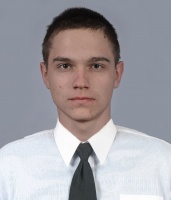 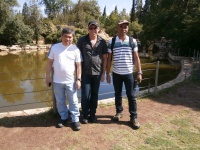 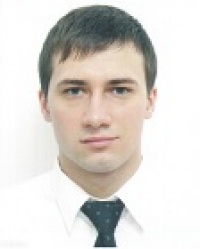 